.DIAGONAL TOE/HEEL STRUTS WITH FINGER SNAPS, CROSSOVER ROCK STEP, PIVOT, FORWARD SHUFFLEFORWARD WALKS, FORWARD SHUFFLESMILITARY PIVOT TO THE RIGHT, SIDE STEP, BEHIND, PIVOT, FORWARD SHUFFLE, MILITARY PIVOT TO THE LEFTTURNING JAZZ SQUARE, TOGETHER, MODIFIED MONTEREY TURN, TOGETHERREPEATCal City Strut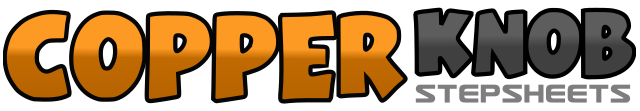 .......Count:32Wall:2Level:Improver west coast swing.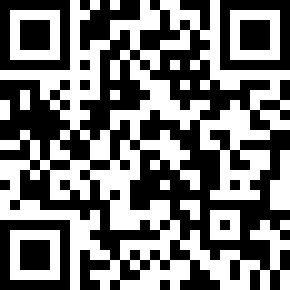 Choreographer:Rick Bates (USA) & Deborah Bates (USA)Rick Bates (USA) & Deborah Bates (USA)Rick Bates (USA) & Deborah Bates (USA)Rick Bates (USA) & Deborah Bates (USA)Rick Bates (USA) & Deborah Bates (USA).Music:Cal City Don't Swing Anymore - Tom WilloughbyCal City Don't Swing Anymore - Tom WilloughbyCal City Don't Swing Anymore - Tom WilloughbyCal City Don't Swing Anymore - Tom WilloughbyCal City Don't Swing Anymore - Tom Willoughby........1-2Step forward and diagonally to the left onto toes of right foot, crossing in front of left foot; step down onto heel of right foot and snap fingers3-4Step forward and diagonally to the left onto toes of left foot; step down onto heel of left foot and snap fingers5-6Cross right foot over left; rock back onto ball of left foot in place&Pivot a ¼ turn to the right on ball of left foot7&8Shuffle forward (right, left, right)9-10Step forward on left foot; step forward on right foot11&12Shuffle forward (left, right, left)13-14Step forward on right foot; step forward on left foot15&16Shuffle forward (right, left, right)17-18Step forward on left foot; pivot ½ turn to the right on ball of left foot and shift weight to right foot19-20Step to the left on left foot; cross right foot behind left and step&Pivot a ¼ turn to the left on ball of right foot21&22Shuffle forward (left, right, left)23-24Step forward on right foot; pivot ½ turn to the left on ball of right foot and shift weight to left foot25-26Cross right foot over left and step; step back on left foot27-28Step a ¼ turn to the right on right foot; step left foot next to right29-30Touch right toe to the right; pivot ¼ turn to the right on ball of left foot and step right foot next to left31-32Touch left toe to the left; step left foot next to right